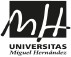 Facultad de Ciencias Sociales y Jurídicas de ElcheDecanatoANEXO IVMODELO SOLICITUD DE EVALUACIÓN DE TRABAJO FIN DE GRADODATOS PERSONALES DEL ESTUDIANTE:Nombre y apellidos:Titulación:DNI:	Teléfono:Domicilio:CP y población:	Correo electrónico:SOLICITA:La evaluación y defensa del Trabajo Fin de Grado titulado: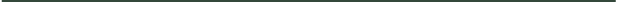 DATOS PERSONALES DEL TUTOR/A_TUTORES/AS:Nombre y apellidos:Área de Conocimiento:Correo electrónico:Teléfono:Observaciones: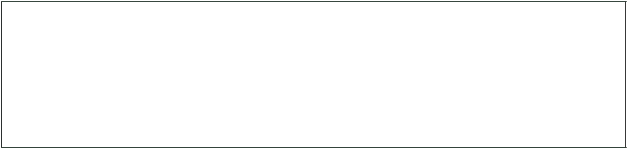 Junto con esta solicitud, se entrega la siguiente documentación:Un pantallazo impreso donde se vea que se ha subido correctamente la memoria a la aplicación informáticaEl documento de cesión de derechos, debidamente cumplimentada y firmada.Fecha y firma tutor/a_tutores/as:	Fecha y firma del estudiante:Sra. DECANA DE LA FACULTAD DE CIENCIAS SOCIALES Y JURÍDICAS DE ELCHE